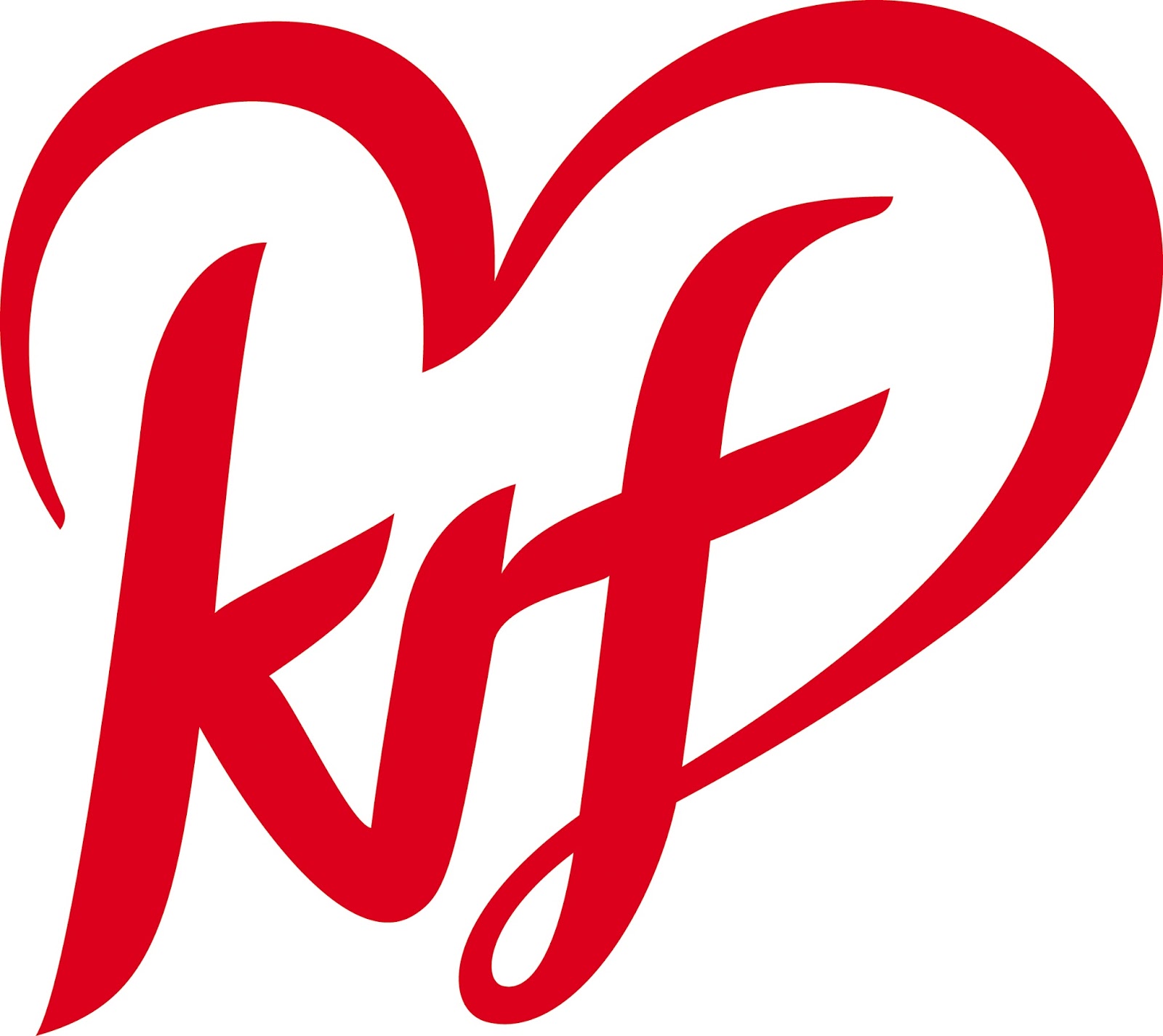 SakspapirerFylkesårsmøte 2023Vestland KrFSaksliste:Sak 1: Konstituering av årsmøte, godkjenning av innkalling og sakslisteSak 2: Endring av lover for Vestland KrFSak 3: Årsmelding og regnskap for 2022Sak 4: Budsjett for 2023Sak 5: Valg av fylkesstyre og revisorerSak 6: Valg av valgkomité Sak 7: Valg av delegater til årsmøteSak 8: Programbehandling for fylkestingsperioden 2023-2027Sak 1: Konstituering av årsmøte, godkjenning av innkalling og sakslisteForslag til vedtak:Dirigenter: Jarle Skeidsvoll og Torill Selsvold NyborgReferenter: Inger Skår-Andersen og Protokollunderskriver: Ragnhild Stav og Jarle Jacobsen Innkalling og saksliste godkjennesSak 2: Endring av lover for Vestland KrFVed fylkesårsmøte kan lokallagene fremme lovendringer for Vestland KrF. Lovendringsforslag skal fremmes til fylkesstyret senest 60 dager før fylkesårsmøte. Fylkesstyret har ikke mottatt noen endringsforslag i år, og setter denne posten kun til orientering. Vedlagt følger lovene for 2022, som blir de gjeldene lovene for 2023.Sak 3: Årsmelding og regnskap for 2022Årsmelding og regnskap for 2019 ligger vedlagt som et eget dokument tilsendt delegatene.Forslag til vedtak: Fylkesårsmøtet godkjenner årsmelding og regnskap for 2022.Sak 4: Budsjett for 2023Budsjettet som fylkesstyret har vedtatt for Vestland KrF i 2023 ligger vedlagt.Forslag til vedtak: Fylkesårsmøtet tar vedtatt budsjett til orientering.Sak 5: Valg av fylkesledelse og revisorerValgkomiteens innstilling sendes ut av komiteen i forkant av fylkesårsmøtet.Valgkomitéen er satt sammen av følgende personer:Fylkesstyrets sammensetning:Blå = på valgFylkesleder (2 år): 
Morten Helland, Bømlo1. nestleder (1år):Ragnhild Stav, Fjaler2. nestleder (2 år): 
Jarle Skeidsvoll, OsterøyEtt styremedlem (1år):Jarle Jacobsen, SveioEtt styremedlem (2 år): 
Malin Andvik, Alver1. varamedlem (1 år): 
William Dalsbø, Stad2. varamedlem (1 år): 
Jon Olav Økland, Bergen3. varamedlem (1 år): 
Ylva Bang, Bergen- KrFK representant (velges av KrFK)- KrFU representant (velges av KrFU)- Bergen KrF representant (velges av representantskapet i Bergen KrF)RevisorerElisabeth Næverlid Sævik (1 år)
Solfrid Rong (1 år)Vara for revisorer
Svein Ottar Sandal (1 år)Sak 6: Valg av valgkomiteValgkomitéens forslag til vedtak for valgkomité til fylkesårsmøte 2024 følger innstillingen for fylkesstyret og revisorer.Valgkomitéen består av 7 medlemmer, inkludert en representant fra KrFU og en representant fra KrF Kvinner. Det skal også velges 3 varamedlemmer. Sideorganisasjonene velger sine representanter selv. Sak 7: Valg av delegater til LandsmøtetFylkesstyret vedtar innstilling av delegater til landsmøtet. Vestland fylke har 17 delegatplasser.Innstilling av delegater ettersendes i forkant av fylkesårsmøte.Sak 8: ProgrambehandlingFylkesårsmøtet vedtar fylkestingsprogrammet for perioden 2023-2027. Programmet har vært ute på høring hos lokallagene i to omganger. Vedlagt følger programkomiteens innstilling, og de siste innkommende endringsforslagene.Leder for programkomiteen, Trude Brosvik, vil legge frem programmet under årsmøtet. Navn Kommune Svein Ottar Sandal (Leder) Gloppen Sigrid Lunde Askvoll Jogeir Romarheim Alver Norunn Lunde Furnes Sunnfjord Ruben Dalsbø Stad KrF Kvinner-representant. Velges av styret til Vestland KrF Kvinner KrF Kvinner Marta Rydland KjelbyKrFU Varamedlemmer Kommune Elisabeth Næverlid Sævik Bergen Knut-Erlend Rosvold Sogndal Kristin Ravnanger Askøy